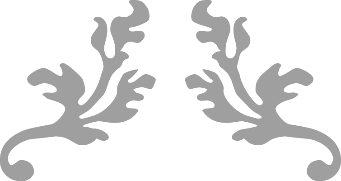 TOIMINTASUUNNITELMA 2015Taso Ry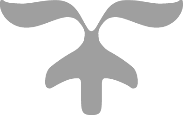 Talous- ja sosiaalihistorian opiskelijatTaso ryPL 54, 00014 Helsingin Yliopistohttp://blogs.helsinki.fi/taso-ry/taso-hallitus@helsinki.fiHallitus 2015Puheenjohtaja: Mikko KymäläinenVarapuheenjohtaja, tasa-arvo – ja 1. suhdevastaava: Veera OjolaTaloudenhoitaja: Sampsa KononenSihteeri ja 1. työelämä- ja alumnivastaava: Elina MarttilaATK – ja 1. opintovastaava: Teppo LindforsYmpäristö, 2. työelämä- ja alumni – ja suhdevastaava: Mea LaksoKansainvälisyys- ja ISHA-vastaava: Salla Hokkanen	HOL- ja 2. opintovastaava: Onni SzetoTiedotus- ja virkistysvastaava: Aleksi RipattiKulttuuri – ja urheiluvastaava: Eero SimanainenIrtolaisen toimituskunta: Jori Pyykkö, Taneli Urmas, Kaisla Kuuskoski ja Kasperi LavikainenYleistä toiminnastaVuonna 2015 Talous- ja sosiaalihistorian opiskelijat Taso Ry jatkaa aktiivista toimintaansa edustaessaan talous- ja sosiaalihistorian opiskelijoita niin oppiaineen, Yhteiskuntahistorian osaston, Politiikan ja talouden tutkimuksen laitoksen, Valtiotieteellisen tiedekunnan kuin Helsingin yliopistonkin piirissä. Aktiivisella toiminnalla Taso Ry saa näkyvyyttä, painoarvoa ja vaikutusvaltaa edustaessaan opiskelijoitaan ja oppiainettaan. Koska Taso Ry on suhteellisen pieni ainejärjestö, on äärimmäisen tärkeää saada mahdollisimman suuri osa jäsenistä mukaan tapahtumiin ja toimintaan. Vuoden aikana järjestettävän toiminnan on tarkoitus tarjota jokaiselle jotain.Taso Ry jatkaa läheistä yhteistyötä Polho Ry:n kanssa. Yhdessä on tänäkin vuonna tarkoitus järjestää niin kulttuuri, virkistys kuin urheilutapahtumiakin. Tämän lisäksi Taso Ry tulee toimimaan aktiivisesti valtiotieteellisen tiedekunnan opiskelijajärjestön, Kannunvalajat ry:n, ja tiedekunnan muiden ainejärjestöjen kanssa. Hallituksen jäsenet pyrkivät näyttämään esimerkkiä ja innostamaan Taso rRy:n jäseniä entisestään mukaan Kannunvalajien toimintaan. Vuonna 2014 yhteistyö muiden Helsingin yliopistossa toimivien historia-aineiden ainejärjestöjen oli tiivistä ja samaan pyritään myös vuonna 2015.Vuoden aikana järjestettävä toiminta tulee olemaan monipuolista ja sen on tarkoitus houkutella toimintaan mukaan myös jäseniä, jotka ovat aiemmin jättäytyneet ulkopuolelle Taso Ry:n toiminnasta. Tähän tavoitteeseen päästään hyvällä monipuolisella toiminnalla, hallitusten jäsenien aktiivisella ja empaattisella asenteella sekä tehokkaalla tiedottamisella. Tiedottamista tehostetaan entisestään uudistamalla Taso Ry:n kotisivut perinpohjaisesti.Tiedottamisessa tärkeä rooli on myös Taso Ry:n ainejärjestölehdellä, Irtolaisella, minkä sivuilla voidaan muistella menneitä tapahtumia ja hehkuttaa tulevia. Taso Ry:n toiminnasta tiedotetaan myös aktiivisesti Tason Facebook sivulla ja yhteiskuntahistorian opiskelijoiden sähköpostilistalla, sekä Taso Ry:n nettisivuilla. Tiedottamisessa pyritään informatiivisuuteen ja yleiseen huomion herättämiseen ainejärjestön toiminnasta. Nämä tavoitteet saavutetaan esimerkiksi huumorin, kuvien ja videoiden avulla.Vuonna 2015 hallitus pyrkii kehittämään ja lisäämään erityisesti työelämä ja alumnitoimintaa Yhteiskuntahistorian alumnien eli Yhistys ry:n kanssa, sekä kartoittamalla jo työelämässä olevia, mutta Yhistykseen kuulumattomia yliopistolta valmistuneita talous-ja sosiaalihistorian opiskelijoita. Työelämä-ja alumnitoiminnan kohderyhmää ovat erityisesti opinnoissaan jo pidemmällä olevat Taso Ry:n jäsenet, jotka eivät välttämättä ole niin kiinnostuneita muusta Tason järjestämästä toiminnasta. Luonnollisesti toiminnan työelämä-ja alumnitoiminnan tarkoituksena on myös tarjota nuoremmille opiskelijoille mielenkiintoista informaatiota, siitä millaisiin ammatteihin talous-ja sosiaalihistorian opiskelijat valmistumisensa jälkeen päätyvät, sekä mahdollistaa kaikkien jäsenten verkostoituminen työelämään jo opiskeluaikana. Tämä saavutetaan järjestämällä ekskursioita mahdollisuuksien mukaan alumnien työpaikoille, sekä rentoja illanviettoja, joissa entiset ja nykyiset talous-ja sosiaalihistorian opiskelijat voivat viettää aikaa ja tutustua toisiinsa. Syksyllä 2015 aloittavat fuksit aiotaan toivottaa lämpimästi tervetulleeksi Taso Ry:n jäseniksi ja kaikista perinteisistä fuksitraditioista aiotaan pitää kiinni. Hallitus tulee toimimaan tiiviissä yhteistyössä opiskelija-ja opettajatutoreiden kanssa, jotta uusille opiskelijoille voitaisiin tarjota varmasti mielekästä ja hauskaa tekemistä. Toimintaa ja tapahtumia järjestetään heti syksyllä erityisen runsaasti ja monipuolisesti, jotta jokainen uusi opiskelija ehtisi osallistua ainakin johonkin ja myös löytäisi jotain varmasti itseään kiinnostavaa toimintaa. Tällä tuetaan myös uusien opiskelijoiden ryhmäytymistä. Hallitus tiedostaa, että uusien opiskelijoiden aktivoiminen ainejärjestön toimintaan mukaan on elinehto toiminnan jatkuvuudelle. Uusien opiskelijoiden saamiseksi aiotaan myös talous-ja sosiaalihistoriaa käydä mainostamassa pääkaupunkiseudun lukioissa keväällä 2015. Lähempää tarkastelua aloittain:TalousTaso Ry:n talouspuolen pääosassa ovat jäsenistölle suunnatut tapahtumat. Näiden tapahtumien rahoitus tapahtuu mm. lipputuloilla, haalarimerkeillä, laulukirjoilla sekä pienimuotoisten purtavien myynneillä. Talouden suurimpia yksittäisiä menoja ovat ainejärjestölehti Irtolaisen toiminnan rahoitus sekä jokaviikkoisen salibandyvuoron käyttömaksu yhdessä Polho Ry:n kanssa. Talouden kirjanpito hoidetaan sähköisesti kirjanpito-ohjelman avulla. Hallituskauden päätteeksi vuoden lopussa kirjanpito tarkastetaan. Vuoden 2015 taloustilanne ei tuo Taso Ry:lle mitään merkittäviä muutoksia. Järjestön toiminnan luonteen pysyessä samankaltaisena voi myös taloustilanteen olettaa olevan vakaa, sillä kaikki merkittävimmät menoerät ovat hyvin tiedossa.VirkistysTaso Ry:n virkistystoiminta nojaa vuonna 2015 niin perinteikkäisiin tapahtumiin kuin uudenlaisiin virkistyskonsepteihin. Keskiössä on opiskelijayhteisön viihtyminen ja yhdessäolo mahdollisimman monelle yhteisön jäsenelle. Vuoden 2015 virkistystoiminnan motto on ”jokaiselle jotakin” - haluamme tarjota virkistävää ajanvietettä niin vimmaisille tanssijoille, herkkusuille, kulttuurinnälkäisille kuin paatuneille hedonisteillekin. Perinteiseen fuksien yhteisöön integroinnin ohella haluamme myös saada vanhemmat opiskelijat käymään virkistystilaisuuksissa ja tuntea olonsa hyväksi yhä tutummaksi tulevassa Taso-miljöössä.Aloitamme kevätkauden sitsien sekä muiden juhlien merkeissä, kevään juhlalippulaivana toimien Tason 47. syntymäpäivät huhtikuussa. Tarkoituksena on panostaa elävään musiikkiin sekä koristeluun. Juhlien lisäksi on myös kulttuuritoimintaa, kuten elokuva-iltoja, sekä urheiluhupailua Kaisaniemen kentällä. Suunnitelmissa on myös ekskursioita toistaiseksi päättämättömiin paikkoihin. Syksyllä panostamme fukseihin perinteisten mökkimatkan, kaudenavajaissitsien ja fuksisuunnistuksen merkeissä. Vuosi huipentuu yhteiskuntahistorian oppiaineiden yhteiseen pikkujoulujuhlaan joulukuussa.TiedotusTaso Ry:n tiedotus on jaettu kahden vastaavan kesken, toinen hoitaa teknisen puolen - sähköpostilistat sekä muun tavoitettavuuden - toinen vastaa enemmän sisällöstä. Näin varmistamme laadukkaan ja kaikki tavoittavan tiedotuksen - myös heidät, jotka eivät käytä sosiaalista mediaa. Tiedotuksen Taso Ry tiivistää kolmeen pointtiin: laatu, tiiviys, viihdyttävyys. Tiedotuksen täytyy olla niin sisällöllisesti kuin kielellisesti ensiluokkaista, joten siksi painotamme laatua. Tiiviys on nostettu tänä vuonna jalustalle kahdesta syystä: tiedottajien rönsyilevän tekstin sekä viestien paljouden takia - yliopiston informaatiotulvassa tiedotuksesta täytyy löytää heti se olennainen asia. Tiedotusviestin asia kuitenkin liittyy hyvin usein johonkin tapahtumaan (ekskursio, alumnitapahtuma, juhlat…), joten täytyy kutsun myös olla viihdyttävä sen ollessa samalla mainos. Tiedotuksen on tarkoitus näkyä sähköpostien lisäksi entistä enemmän sosiaalisessa mediassa, painottuen Facebookiin ja ainejärjestön nettisivuille. Kaikki tiedotus toteutetaan sekä suomeksi, että englanniksi.Ainejärjestölehti IrtolainenIrtolaisen päätoimittajina toimivat vuonna 2015 Jori Pyykkö, Taneli Urmas, Kaisla Kuuskoski ja Kasperi Lavikainen. Lehti pyrkii säilyttämään ja parantamaan visuaalista yleisilmettään entisestään. Irtolaisessa julkaistavat artikkelit ovat monipuolisia ja kiinnostavia. Pääsääntöisesti lehden jutut käsittelevät talous-ja sosiaalihistoriallisia aiheita tai opiskelijatapahtumia, joissa on tasolaisia mukana. Tästä huolimatta lehdessä voidaan julkaista myös muunlaisia juttuja. On myös suunnitteilla, että Irtolaisen toimituskunta tulisi tuottamaan Tason hallituksen kanssa sisältöä ainejärjestön uudistuville nettisivuille. Irtolaiseen ovat tervetulleet kirjoittamaan, kuvaamaan taittamaan ja piirtämään kaikki Taso Ry:n jäsenet ja tasonmieliset.ATKVuonna 2015 hallituksen ATK-asiat on delegoitu siten, että tiedottaja dominoi somepresenssiä, kun taas ATK-vastaava ylläpitää ainejärjestön kotisivuja. Jälkimmäistä on tarkoitus saneerata vuoden aikana rajulla kädellä. Suurieleisimpänä uutuutena kotisivuille lanseerataan hallitusblogi, jossa hallitus vähintään kuukausittain summaa menneet tapahtumat ja ennakoi tulevaa. Blogin tarkoitus on tehdä hallituksen toiminnasta transparentimpaa ja mielenkiintoisempaa sekä toimia uuden kotisivuprofiilin kiintotähtenä.

Kotisivuja lähdetään ajanmukaistamaan ja saattamaan niitä houkuttelevampaan muotoon erityisesti uusia opiskelijoita ajatellen. ATK-vastaavan visiona on panostaa merkittävästi sivujen visuaaliseen ilmeeseen. Fasadille sälytetystä erityishuomiosta huolimatta kotisivujen asiasisällöstä ei aiota tinkiä. Tenttiarkiston aktiivinen päivittäminen kuuluu tulevaisuudessakin ATK-vastaavan asialistalle.SuhdeasiatHallituskaudella 2015 pyritään järjestämään kaikki perinteeksi muodostuneet tapahtumat, sekä myös järjestämään joitakin uutta perinteiden rinnalle. Taso Ry:n suhdevastaavat tekevät tiivistä yhteistyötä poliittisen historian opiskelijoiden Polho Ry:n suhdevastaavien kanssa. Taso Ry:llä ja Polho Ry:llä on paljon yhteisiä pienempiä ja isompia tapahtumia, yhtenä esimerkkinä yhteiset pikkujoulut.
Syksyllä panostetaan uusien opiskelijoiden yhteisiin tapahtumiin, kuten kannunvalajien fuksisuunnistukseen ja historia-aineiden suunnistukseen, joka on kaikille historia-aineita opiskeleville suunnattu tapahtuma.Keväällä tärkeimmät tapahtumat suhteiden saralla ovat maaliskuun alun HOL-seminaari, jonne saapuu historian opiskelijoita eri puolilta Suomea ja helmikuussa järjestettävät HVK-sitsit, joissa valtiotieteellisen tiedekunnan ainejärjestöjen hallitukset saatetaan yhteen.
Yhteisiä tapahtumia pyritään järjestämään mahdollisimman monen eri valtiotieteellisen ainejärjestön kanssa. Erityisesti aiotaan panostaa suhteisiin vuosittain vaihtuvan ystävyysainejärjestön kanssa, joka arvotaan helmikuussa. Sitsien lisäksi tarkoitus on pitää yllä suhdetoimintaa myös esimerkiksi urheilu- ja piknik tapahtumien muodossa. Suhdevastaavat pitävät omalla toiminnallaan ja esimerkillään huolta, että kaikilla jäsenillä on mahdollisuus tutustua monen eri aineen opiskelijoihin ja yli oppiaine-ja tiedekuntarajojen.OpintoasiatOpintoasioista huolehtimassa Taso Ry:n hallituksella on perinteiseen malliin kaksi opintovastaavaa. Opintovastaavat valvovat opiskelijakunnan etuja oppiainekokouksissa sekä tiedekunnan opintokokouksissa ja toimivat informaatiolenkkinä henkilökunnan ja opiskelijoiden välillä. Opintoasioista tiedotetaan tasolaisia ainakin sähköpostin ja sosiaalisen median kautta, ja ajankohtaisia asioita nostetaan esille jäsenille avoimissa hallituksen kokouksissa. Opintovastaavat vastaavat omalla ehtymättömällä uteliaisuudellaan siitä, että he pysyvät aina ajan tasalla opintoasioiden tuoreimmista käänteistä ja näin pystyvät vastaamaan heille esitettyihin kysymyksiin tai ainakin ohjaamaan viisaamman tahon tykö.

Henkilökunnan ja opiskelijayhteisön mielekkään vapaamuotoisella tavalla yhteen saattavista oppiainekahveista aiotaan pitää kiinni. Jos mahdollista, ne järjestetään yhdessä poliittisen historian opinto- ja oppiainevastaavien kanssa. Tason opintovastaavat pyrkivät koordinoimaan ylipäätään paljon sisarainejärjestö Polhon opintovastaavien kanssa, koska yhteistyö luonnollisesti rikastaa kunkin vastaavan valmiuksia opintoasioihin liittyen. Myös tutoreiden kanssa aiotaan tehdä yhteistyötä syksyllä, jotta fuksien integraatio yliopistoon sujuu kitkattomasti myös opintojen osalta.Kulttuuritoiminta

Taso Ry jatkaa myös 2015 omien kulttuuritapahtumien järjestämistä ja ekskursioita lähiseudun kulttuuritapahtumiin. Haluamme toimia monipuolisesti ja löytää niin korkeakulttuurin kuin alakulttuurienkin alalla, tarjoten löytämisen kokemuksia. Toimimme tänäkin vuonna aktiivisesti yhteistyössä Polho Ry:n kanssa, laajentaen myös kontakteja muihin ainejärjestöihin etenkin Kannunvalajien keskuudessa.


Helppo lähestyttävyys on toimintamme kulmakivi. Omaa, vaihtuvaa toimintaa luomalla voimme aktivoida satunnaisia kulttuurin eri muotojen harrastajia, mutta myös tarjota hyvät puitteet myös laajemmalle toiminnalle ja jäsenten omistautumiselle. Erityistä huomiota pyritään antamaan ajankohtaisille, eksoottisille tai historiaan liittyville tapahtumille.
Tapahtumien tiedotuksen volyymia mm. sosiaalisessa mediassa pyritään lisäämään ja tätä kautta aktivoimaan suurempia joukkoja mukaan. Vuosi tuleekin sisältämään monenlaista kokeilua ja oppimista.Tasa-arvoTasa-arvovastaava huolehtii siitä, että kynnys osallistua kaikkiin Taso Ry:n tapahtumiin pidetään mahdollisimman alhaalla. Tavoitteena on, että sekä uudet että vanhat opiskelijat ovat tervetulleita tapahtumiin. Tapahtumien monipuolisuus on tärkeää ja siihen kiinnitetään huomiota erityisesti urheilu- ja kulttuurivastaavan kanssa, jotta alkoholitonta toimintaa olisi tarjolla riittävästi. Tasa-arvovastaava huolehtii että viestintä ja tapahtumakutsut saavat kaikki tuntemaan olonsa tervetulleiksi kaikkiin tapahtumiin. Tasa-arvovastaava huolehtii myös tasa-arvosta vaihto-opiskelijoiden ja suomalaisten välillä kiinnittämällä huomiota tiedotuksen kaksikielisyyteen sekä suomeksi, että englanniksi. On tärkeää huolehtia myös mahdollisista pyynnöistä puuttua syrjivään tai epä-asialliseen kohteluun. Vaikka suoranaisia pyyntöjä ei tulisikaan, yleistä ilmapiiriä täytyy silti tarkkailla. Tasa-arvovastaava myös huolehtii siitä, että koko hallitus pysyy valppaana tasa-arvoon liittyvissä asioissa. Häirintälomakkeen olemassa olosta voisi puhua aktiivisemmin ja tuoda sen näkyvämmin esille, jotta kaikki todella tietävät sen olemassaolosta. Kynnys ilmoittaa asiattomasta kohtelusta on saatava mahdollisimman alas, jotta kaikki tapaukset tulisivat ilmi, ja niihin voitaisiin puuttua.HOL-toimintaTaso Ry:n edustaja Historian Opiskelijain Liiton hallituksessa valvoo talous- ja sosiaalihistorian opiskelijoiden etua järjestössä ja informoi jäsenistöä liiton toimista. HOL Ry:n kautta suhteiden ylläpito maan muihin ainejärjestöihin onnistuu mitä mainioimmin ja järjestö antaa tilaisuuden laaja-alaiselle yhteistyön kehittämiselle, jota tullaan tulevana vuonna myös hyödyntämään. Historian Opiskelijain Liiton kautta myös Taso Ry voi löytää itselleen uusia yhteistyökumppaneita muista Suomen historian opiskelijoiden ainejärjestöistä.Vuonna 2015 pyritään lisäämään tietoisuutta liitosta ja saamaan sen toiminta tutuksi kaikille Tason jäsenille. Vaikka syksyn seminaariin Oulussa osallistui vähän tasolaisia, ovat hallitus ja HOL vastaava vakuuttuneita kevään seminaarin jymymenestyksestä, pidetäänhän seminaari Helsingissä, joka mahdollistaa useiden tasolaisten osallistumisen todella vaivattomasti. Seminaariin hankitaan puhujiksi alan kuumimpia nimiä ja seminaarin jälkeen opiskelijoilla eri paikkakunnilta on hyvä mahdollisuus tutustua toisiinsa rennommissa merkeissä. Tavoitteena on, että kevään seminaarin jälkeen moni tasolainen osallistuisi myös syksyn 2015 HOL-seminaarin, vaikka se ei olekaan Helsingissä.Työelämä- ja alumnitoimintaTaso Ry:n työelämä- ja alumnivastaavien toiminnan tavoitteena on tarjota mahdollisuuksia tutustua tasolaiseen työelämään sekä luoda ja ylläpitää suhteita alumneihin. Työelämä- ja alumnitoimintaa toteutetaan jatkossakin yhteistyössä Polho Ry:n kanssa, mutta tavoitteena on myös synnyttää täysin omaa työelämä- ja alumnitoimintaa jo valmistuneiden tasolaisten kanssa. Työelämä -ja alumnivastaavat toteuttavat tapahtumia Taso Ry:n opiskelijoiden kiinnostusten ja toiveiden mukaan, sekä tiedottavat jäseniä kiinnostavista työelämään liittyvistä asioista. Työelämä -ja alumnivastaavat toimivat linkkeinä Yhistys Ry:n ja opiskelijoiden välillä. Esimerkkinä tapahtumista Taso Ry:n ja Polho Ry:n järjestämät alumnisitsit Yhistys Ry:n kanssa tammikuussa sekä ekskursiot alumnien työpaikoille. Urheilutoiminta

Järjestömme jatkaa yhteistyötä Polho Ry:n kanssa, erityisesti jokaviikkoisten sählyvuorojen merkeissä. Salibandyssä osallistumme yhdessä Polhon kanssa myös yliopiston sarjaan yhteiskuntahistorian joukkueena. Pyrimme laajentamaan urheilulajien kirjoa ja kehittämään viestintää sekä avaamaan keskustelua toiminnasta jäsenistön kesken. Aiemmin jäsenten osallistumisessa urheilutoimintaan on ollut varsin suuriakin eroja esimerkiksi sukupuolten välillä.
Tärkeitä asioita meille ovat tervetulleeksi toivottava ilmapiiri ja kohtuuhintaisuus. Mahdollisuuksia yhdistää liikuntapuolta kulttuuritoimintaan tai ympäristössä liikkumiseen kartoitetaan ja pyritään lisäämään.
Kaivattuja perinnetapahtumia, kuten keväinen pesäpallon osasto-ottelu järjestetään myös vuonna 2015.YmpäristötoimintaTaso Ry jatkaa ympäristösuunnitelmaansa. Kertakäyttöastioita pyritään välttämään esimerkiksi Kannunvalajien astiaston käytöllä ja roskat pyritään kierrättämään mahdollisuuksien mukaan. Ympäristövastaava pyrkii myös nostamaan esille jokaisen tapahtuman järjestämisen suunnitteluvaiheessa ympäristönäkökulman ja kehittää toimintaa ekologisempaan suuntaan ideoimalla parannusehdotuksia, esimerkiksi kierrättämällä tehokkaammin, suosimalla uudelleenkäytettäviä koristeita ja välttämällä turhaa tulostamista. Taso Ry pyrkii jatkamaan kasvisruokalinjaansa omissa tapahtumissaan. Ympäristövastaava järjestää myös mahdollisuuksien mukaan ympäristöteemaisen tapahtuman, esimerkiksi aiheeseen liittyvän dokumentti-illan. Taso Ry:n antamat lahjat pyritään pitämään aineettomina, esimerkiksi lahjoituksina hyväntekeväisyyteen.Kansainvälisyys ja ISHAPoliittisen historian opiskelijoiden kanssa tehdyt perinteiset yhteiskuntahistorian opiskelijoiden kevät- ja syysmatka toteutetaan tänäkin vuonna. Kevätmatka on perinteiseen tapaan vähän lyhempi ja hieman lähempänä sijaitsevaan kohteeseen, ja syysmatka noin viikonmittaisena vähän kauemmas. Tavoitteena on pitää reissujen budjetit opiskelijaystävällisinä.
Lomailun ja rennon vapaa-ajanvieton lisäksi, matkoille pyritään järjestämään myös yhteistä, yhteiskuntahistoria-aiheista ohjelmaa mahdollisuuksien mukaan, esimerkiksi vierailu suurlähetystöön.

Yhtenä tavoitteena on myös luoda ja pitää yllä suhteita tiedekunnan vaihto- ja kv-opiskelijoihin. Ainejärjestö pyritään tekemään helposti lähestyttäväksi ja osallistumiskynnys Tason tapahtumiin matalaksi myös kansainvälisille opiskelijoille. Ensimmäinen askel tähän on tiedottaa kaikista tapahtumista myös englanniksi.

Vanhojen opiskelijoiden lisäksi uudet talous-ja sosiaalihistorian opiskelijat pyritään saamaan mukaan ISHA:n (The International Students of History Association) toimintaan. ISHA-vastaava pyrkii pitämään järjestöt tietoisina toistensa tapahtumista. ISHA:n tapahtumista ja seminaareista tiedotetaan ajoissa ja näkyvästi, jotta mahdollisimman monet pääsisivät osallistumaan niihin.